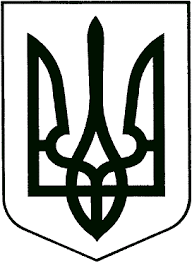 ВИКОНАВЧИЙ КОМІТЕТЗВЯГЕЛЬСЬКОЇ МІСЬКОЇ РАДИРІШЕННЯ25.01.2023  			                                                                           № 645Про затвердження висновку органу опіки та піклування Керуючись підпунктом 4 пункту б частини першої статті 34, статтею 40 Закону України „Про місцеве самоврядування в Україні“,   статтями 19, 164, 165, 166 Сімейного кодексу України, розглянувши подання служби у справах дітей міської ради, заяву (інформація з обмеженим доступом відповідно до статті 6 Закону України ,,Про доступ до публічної інформації“, статті 11 Закону України ,,Про інформацію“, статті 6 Закону України ,,Про захист персональних даних“), враховуючи витяг з протоколу засідання комісії з питань захисту прав дитини від 16.01.2023 №1, виконавчий комітент міської ради ВИРІШИВ:1. Затвердити висновок органу опіки та піклування щодо доцільності позбавлення батьківських прав (інформація з обмеженим доступом відповідно до статті 6 Закону України ,,Про доступ до публічної інформації“, статті 11 Закону України ,,Про інформацію“, статті 6 Закону України ,,Про захист персональних даних“) року народження, відносно малолітньої дитини (інформація з обмеженим доступом відповідно до статті 6 Закону України ,,Про доступ до публічної інформації“, статті 11 Закону України ,,Про інформацію“, статті 6 Закону України ,,Про захист персональних даних“) року народження, та направити його до Новоград-Волинського міськрайонного суду Житомирської області (додається).2. Контроль за виконанням цього рішення покласти на заступника міського голови Борис Н.П.Міський голова							       Микола БОРОВЕЦЬ 